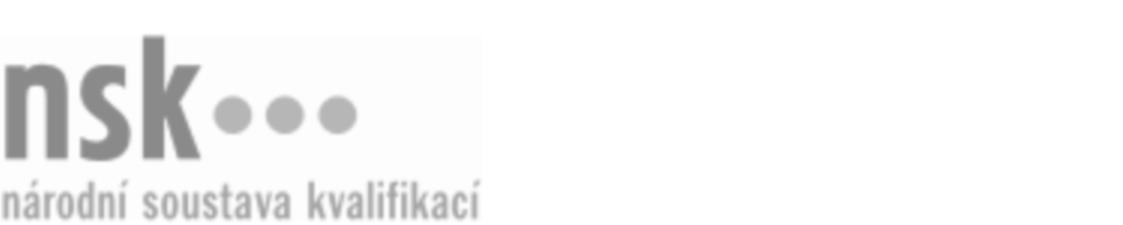 Kvalifikační standardKvalifikační standardKvalifikační standardKvalifikační standardKvalifikační standardKvalifikační standardKvalifikační standardKvalifikační standardKráječ/kráječka kožešinových a usňových dílců (kód: 32-032-H) Kráječ/kráječka kožešinových a usňových dílců (kód: 32-032-H) Kráječ/kráječka kožešinových a usňových dílců (kód: 32-032-H) Kráječ/kráječka kožešinových a usňových dílců (kód: 32-032-H) Kráječ/kráječka kožešinových a usňových dílců (kód: 32-032-H) Kráječ/kráječka kožešinových a usňových dílců (kód: 32-032-H) Kráječ/kráječka kožešinových a usňových dílců (kód: 32-032-H) Autorizující orgán:Ministerstvo průmyslu a obchoduMinisterstvo průmyslu a obchoduMinisterstvo průmyslu a obchoduMinisterstvo průmyslu a obchoduMinisterstvo průmyslu a obchoduMinisterstvo průmyslu a obchoduMinisterstvo průmyslu a obchoduMinisterstvo průmyslu a obchoduMinisterstvo průmyslu a obchoduMinisterstvo průmyslu a obchoduMinisterstvo průmyslu a obchoduMinisterstvo průmyslu a obchoduSkupina oborů:Kožedělná a obuvnická výroba a zpracování plastů (kód: 32)Kožedělná a obuvnická výroba a zpracování plastů (kód: 32)Kožedělná a obuvnická výroba a zpracování plastů (kód: 32)Kožedělná a obuvnická výroba a zpracování plastů (kód: 32)Kožedělná a obuvnická výroba a zpracování plastů (kód: 32)Kožedělná a obuvnická výroba a zpracování plastů (kód: 32)Týká se povolání:Kráječ kožešinových a usňových dílcůKráječ kožešinových a usňových dílcůKráječ kožešinových a usňových dílcůKráječ kožešinových a usňových dílcůKráječ kožešinových a usňových dílcůKráječ kožešinových a usňových dílcůKráječ kožešinových a usňových dílcůKráječ kožešinových a usňových dílcůKráječ kožešinových a usňových dílcůKráječ kožešinových a usňových dílcůKráječ kožešinových a usňových dílcůKráječ kožešinových a usňových dílcůKvalifikační úroveň NSK - EQF:333333Odborná způsobilostOdborná způsobilostOdborná způsobilostOdborná způsobilostOdborná způsobilostOdborná způsobilostOdborná způsobilostNázevNázevNázevNázevNázevÚroveňÚroveňOrientace v normách a v technických podkladech v kožedělné výroběOrientace v normách a v technických podkladech v kožedělné výroběOrientace v normách a v technických podkladech v kožedělné výroběOrientace v normách a v technických podkladech v kožedělné výroběOrientace v normách a v technických podkladech v kožedělné výrobě33Volba postupu práce, materiálů a technologických podmínek pro výrobu kožešinových a usňových výrobků v kožedělné výroběVolba postupu práce, materiálů a technologických podmínek pro výrobu kožešinových a usňových výrobků v kožedělné výroběVolba postupu práce, materiálů a technologických podmínek pro výrobu kožešinových a usňových výrobků v kožedělné výroběVolba postupu práce, materiálů a technologických podmínek pro výrobu kožešinových a usňových výrobků v kožedělné výroběVolba postupu práce, materiálů a technologických podmínek pro výrobu kožešinových a usňových výrobků v kožedělné výrobě33Posuzování kvality usní, kožešin a pomocných materiálů v kožedělné výroběPosuzování kvality usní, kožešin a pomocných materiálů v kožedělné výroběPosuzování kvality usní, kožešin a pomocných materiálů v kožedělné výroběPosuzování kvality usní, kožešin a pomocných materiálů v kožedělné výroběPosuzování kvality usní, kožešin a pomocných materiálů v kožedělné výrobě33Základní seřizování, ošetřování a údržba strojů a zařízení používaných v kožedělné výroběZákladní seřizování, ošetřování a údržba strojů a zařízení používaných v kožedělné výroběZákladní seřizování, ošetřování a údržba strojů a zařízení používaných v kožedělné výroběZákladní seřizování, ošetřování a údržba strojů a zařízení používaných v kožedělné výroběZákladní seřizování, ošetřování a údržba strojů a zařízení používaných v kožedělné výrobě33Krájení, napínání a sesazování kožešin a usníKrájení, napínání a sesazování kožešin a usníKrájení, napínání a sesazování kožešin a usníKrájení, napínání a sesazování kožešin a usníKrájení, napínání a sesazování kožešin a usní33Kompletace, mezioperační a konečná kontrola kvality v kožedělné výroběKompletace, mezioperační a konečná kontrola kvality v kožedělné výroběKompletace, mezioperační a konečná kontrola kvality v kožedělné výroběKompletace, mezioperační a konečná kontrola kvality v kožedělné výroběKompletace, mezioperační a konečná kontrola kvality v kožedělné výrobě33Kráječ/kráječka kožešinových a usňových dílců,  29.03.2024 2:30:45Kráječ/kráječka kožešinových a usňových dílců,  29.03.2024 2:30:45Kráječ/kráječka kožešinových a usňových dílců,  29.03.2024 2:30:45Kráječ/kráječka kožešinových a usňových dílců,  29.03.2024 2:30:45Strana 1 z 2Strana 1 z 2Kvalifikační standardKvalifikační standardKvalifikační standardKvalifikační standardKvalifikační standardKvalifikační standardKvalifikační standardKvalifikační standardPlatnost standarduPlatnost standarduPlatnost standarduPlatnost standarduPlatnost standarduPlatnost standarduPlatnost standarduStandard je platný od: 21.10.2022Standard je platný od: 21.10.2022Standard je platný od: 21.10.2022Standard je platný od: 21.10.2022Standard je platný od: 21.10.2022Standard je platný od: 21.10.2022Standard je platný od: 21.10.2022Kráječ/kráječka kožešinových a usňových dílců,  29.03.2024 2:30:45Kráječ/kráječka kožešinových a usňových dílců,  29.03.2024 2:30:45Kráječ/kráječka kožešinových a usňových dílců,  29.03.2024 2:30:45Kráječ/kráječka kožešinových a usňových dílců,  29.03.2024 2:30:45Strana 2 z 2Strana 2 z 2